はな保育室しらかわこうえん前にあそびにきませんか！　　　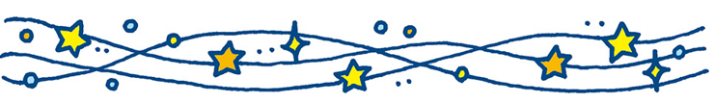 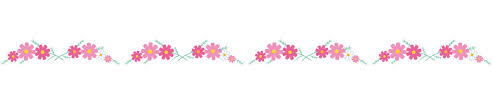 日　時：9/10(土)10:00～10:45対　象：0.1.2歳児のお子様（子ども１名につき、保護者１名）※先着３組　　　　　　　　　　　　　　　　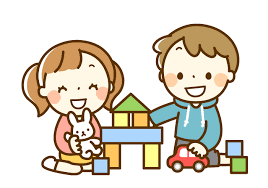 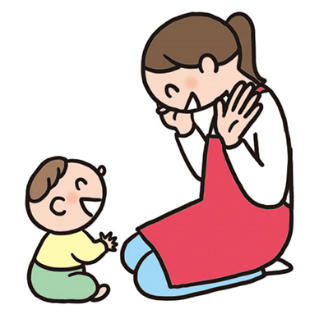 参加費：無料園のおもちゃであそんだり　　　　　　　　　　 親子で楽しい時間を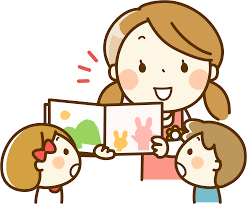 私たちと一緒に過ごしてみませんか！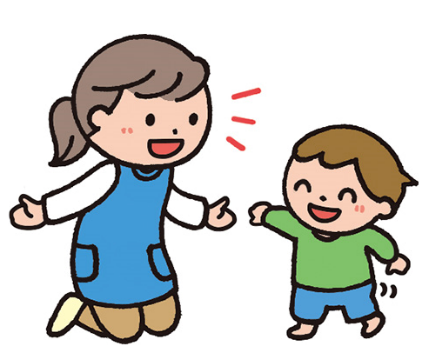 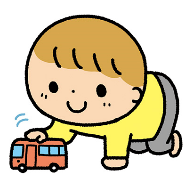 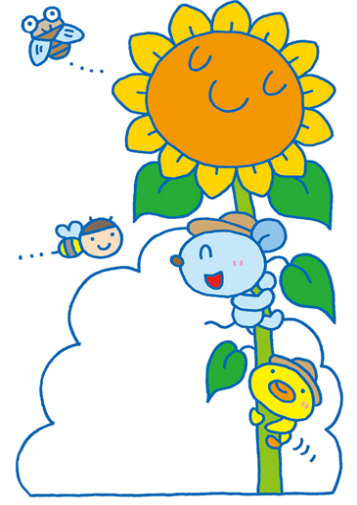 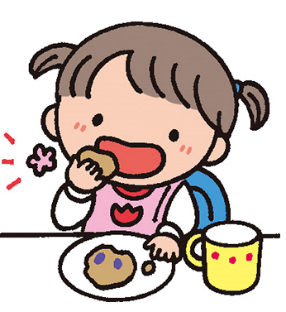 お電話お待ちしています名古屋市中区大須１丁目7-14　パークIMビル１F　